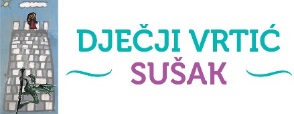 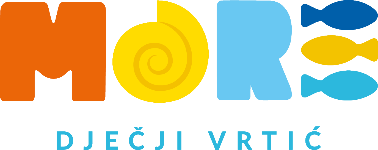 A N K E T APoštovani roditelji,na inicijativu Vijeća slovenske nacionalne manjine, istražujemo interes za upis djece u odgojno-obrazovnu skupinu namijenjenu pripadnicima slovenske nacionalne manjine. Molimo da odgovorite na pitanja u nastavku:1. Zainteresiran sam da moje dijete pohađa skupinu namijenjenupripadnicima slovenske nacionalne manjine u Dječjem vrtiću More, podcentru Bulevard                           DA                                               NE2. Pristao bih voditi dijete u vrtić smješten na udaljenijoj lokacijiukoliko tamo bude organizirana skupina namijenjena pripadnicima slovenske nacionalne manjine              DA                                                                        NEMolimo Vas da ispunjenu anketu dostavite na adresu elektroničke pošte: susak@rivrtici.hrZahvaljujemo na suradnji!Uprava Dječjeg vrtića SušakViše informacija o programu možete doznati kod pedagoginje DV More: Radmila Bajić, e-mail: radmila.bajic@rivrtici.hr, broj telefona 051/554973